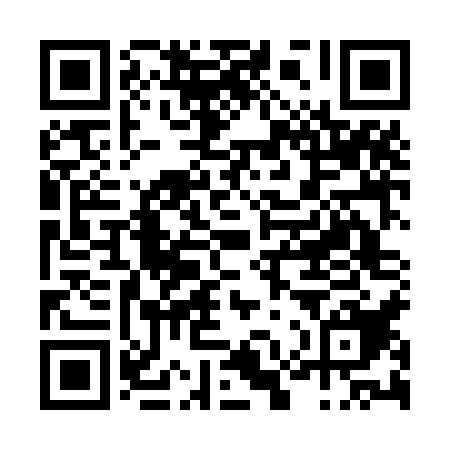 Ramadan times for Vale de Frades, PortugalMon 11 Mar 2024 - Wed 10 Apr 2024High Latitude Method: Angle Based RulePrayer Calculation Method: Muslim World LeagueAsar Calculation Method: HanafiPrayer times provided by https://www.salahtimes.comDateDayFajrSuhurSunriseDhuhrAsrIftarMaghribIsha11Mon5:125:126:4412:364:426:286:287:5512Tue5:105:106:4212:364:436:306:307:5713Wed5:085:086:4112:354:446:316:317:5814Thu5:065:066:3912:354:456:326:327:5915Fri5:055:056:3712:354:466:336:338:0016Sat5:035:036:3612:344:476:346:348:0117Sun5:015:016:3412:344:476:356:358:0318Mon4:594:596:3212:344:486:366:368:0419Tue4:574:576:3012:344:496:376:378:0520Wed4:564:566:2912:334:506:396:398:0621Thu4:544:546:2712:334:516:406:408:0822Fri4:524:526:2512:334:526:416:418:0923Sat4:504:506:2412:324:526:426:428:1024Sun4:484:486:2212:324:536:436:438:1125Mon4:464:466:2012:324:546:446:448:1326Tue4:444:446:1812:314:556:456:458:1427Wed4:424:426:1712:314:566:466:468:1528Thu4:404:406:1512:314:566:476:478:1629Fri4:394:396:1312:314:576:486:488:1830Sat4:374:376:1212:304:586:506:508:1931Sun5:355:357:101:305:597:517:519:201Mon5:335:337:081:305:597:527:529:222Tue5:315:317:071:296:007:537:539:233Wed5:295:297:051:296:017:547:549:244Thu5:275:277:031:296:027:557:559:265Fri5:255:257:021:296:027:567:569:276Sat5:235:237:001:286:037:577:579:287Sun5:215:216:581:286:047:587:589:308Mon5:195:196:571:286:057:597:599:319Tue5:175:176:551:276:058:008:009:3310Wed5:155:156:531:276:068:028:029:34